                True North Scoping & Proofreading Rate Sheet            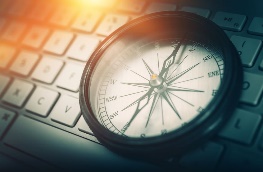                                                 Scoping Rates                                           Price/page          Turnaround​                Standard              $1.25                      3-5 Days​                Rush                     $1.75                      2  Days​                Expedite               $2.25                      1 Day (24-hour TAT)                Super Rush          $2.60                     less than 24 hours*For spot checking rates, please contact me.​               * Dailies Not Available All of the above with full audio.I am available 7 days a week--what is a weekend?Turnaround time begins upon receipt of the job file, an "assessment" scan of the transcript, and the signed preference/agreement sheet returned.                    Proofreading Rates                                           Price/page          Turnaround​Standard                                 .50                       2-3 days​Rush                                       .95                       1 day (24-hour TAT)Expedite                              $1.25                      24 hours (less than) No audio & no errata sheet used--see “Services” page on www.truenorthscoping.com      Turnaround time begins upon receipt of the job file and the signed preference/agreement sheet.Proofread and corrections made in Case CATalyst (without audio) only.  (I use an ASCII on a separate monitor in conjunction with CC to proofread)If you would like to move forward and work together, please email me at kate@truenorthscoping.com for a preference sheet.